Załącznik Nr 1 do Zarządzenia Nr 6/2021 Dyrektora ZSP w Wysokiejz dnia 10 marca 2021 r. Instrukcja w sprawie zasad udostępnienia informacji publicznej w ZSP                  w Wysokiej§ 1Udostępnianie informacji publicznych, znajdujących się w posiadaniu Zespołu Szkolno- Przedszkolnego w Wysokiej następuje poprzez:ogłaszanie informacji publicznych, w tym dokumentów urzędowych na stronach Biuletynu Informacji Publicznej (bipwysoka.pl)udostępnianie na wniosek zainteresowanegowyłożenie lub wywieszenie w miejscach ogólnie dostępnych.Informacja publiczna, która nie została umieszczona w Biuletynie Informacji Publicznej jest udostępniana na wniosek. W celu ułatwienia dostępu do informacji publicznej ustala się – w załączniku nr 1 do instrukcji – fakultatywny wzór wniosku o udostępnienie informacji publicznej. § 2Ilekroć w instrukcji jest mowa o: Biuletynie – należy rozumieć Biuletyn Informacji PublicznejZarządzeniu - należy przez to rozumieć zarządzenie Dyrektora ZSP w Wysokiej                          w  sprawie zasad udostępniania informacji publicznej.Instrukcji – należy przez to rozumieć Instrukcję w sprawie zasad udostępnienia informacji publicznej w ZSP w Wysokiej.§ 3Każdy wpływający do Szkoły wniosek o udostępnienie informacji publicznej podlega zarejestrowaniu w rejestrze wniosków o udostępnienie informacji publicznej, prowadzonym przez Sekretariat szkoły. Rejestr wniosków o udostępnienie informacji publicznej zawiera następujące dane: liczba porządkowa, data wpływu, forma wniosku: pisemna/elektroniczna, od kogo wpłynął wniosek, przedmiot wniosku, data przekazania i komu przekazano wniosek, data udzielenia odpowiedzi na wniosek, uwagi. Wzór Rejestru wniosków o udostępnienie informacji publicznej określa załącznik Nr 2 do instrukcji. § 4Po otrzymaniu wniosku o udostępnienie informacji publicznej oryginał rejestruje się                 w rejestrze wniosków o udostępnienie informacji publicznej a następnie przekazuje się               w zależności od zakresu żądanych informacji, do odpowiedzialnej osoby. Osoby, którym przekazano wniosek zobowiązane są do: oceny, czy wniosek dotyczy sprawy z zakresu dostępu do informacji publicznej,przygotowania projektu odpowiedzi na wnioski o udzielenie informacji publicznej    i przekazania go do Dyrektora szkoły. § 5Udostępnienie informacji publicznej na wniosek następuje bez zbędnej zwłoki, nie później jednak niż w terminie 14 dni od dnia złożenia wniosku.Jeżeli realizacja wniosku wymaga dłuższego okresu przygotowania, powiadamia się pisemnie wnioskodawcę o konieczności wydłużenia terminu załatwienia sprawy, nie dłuższym niż 2 miesiące od dnia złożenia wniosku. W przypadku, gdy realizacja wniosku wymaga wniesienia opłaty, stosuje się  art. 15 ust. 2 ustawy z dnia 6 września 2001 r. o dostępie do informacji publicznej. § 6Odmowa udostępnienia informacji publicznej oraz umorzenie postępowania                           o udostępnienie informacji publicznej następuje w drodze decyzji wydanej przez Dyrektora szkoły lub osobę upoważnioną. § 7Dostęp do informacji publicznej jest bezpłatny, z zastrzeżeniem ust. 2. Jeżeli wytworzenie informacji publicznej wiąże się z poniesieniem dodatkowych kosztów, dopuszcza się pobranie od wnioskodawcy opłaty w wysokości odpowiadającej tym kosztom, zgodnie z wykazem pobieranych opłat stosowanych przy udostępnieniu informacji publicznych, stanowiącym załącznik nr 3 do Zarządzenia. W razie poboru opłaty : W terminie 14 dni od daty złożenia wniosku wydaje się powiadomienie o konieczności wniesienia opłaty w związku z udostępnieniem informacji publicznej.Wnioskodawca w terminie 14 dni od dnia otrzymania powiadomienia może: -    Uiścić opłatę – wówczas wnioskowana informacja udostępniona jest wnioskodawcy niezwłocznie,-      zmienić wniosek o udostępnienie informacji publicznej – wówczas zmodyfikowany wniosek rozpatruje się ponownie,-   wycofać wniosek o udostępnienie informacji publicznej – wówczas wniosek nie  podlega dalszemu rozpatrywaniu Wnioskodawca może dokonać opłaty w na rachunek bankowy Szkoły określając przedmiot opłaty. § 8Wykonywanie obowiązków polegających na udostępnianiu informacji publicznej na wniosek podlega nadzorowi Dyrektora ZSP w Wysokiej§ 9Przekazywanie informacji publicznej do zamieszczenia w BIP i aktualizacja kart informacyjnychPracownik, który w ramach swoich kompetencji wytwarza informację publiczną podlegającą publikacji w BIP lub odpowiada za jej przechowywanie, zobowiązany jest do przekazania osobie odpowiedzialnej za BIP jej kopii wraz z załączoną do niej kartą informacyjną, która stanowi załącznik nr 4 do niniejszej Procedury BIP.Osoba odpowiedzialna za BIP zobowiązany jest do zwrotnego potwierdzenia faktu otrzymania informacji publicznej do publikacji. Potwierdzenie następuje bez zbędnej zwłoki poprzez wpisanie daty otrzymania informacji i złożenie swojego podpisu w karcie informacyjnej.Informacja publiczna przekazana do publikacji w BIP oraz dołączona do niej karta informacyjna są przechowywane przez osobę która wytworzyła taką informację.Publikacja informacji, którą w ramach swoich kompetencji wytworzyła lub przechowuje osoba odpowiedzialna za  BIP, następuje na podstawie karty informacyjnej tej informacji, która musi zostać zatwierdzona przez Dyrektora Szkoły.Osoby które wytworzyły informację publiczną zobowiązane są do aktualizacji lub przygotowania nowych kart informacyjnych w szczególności w związku z;zmianą przepisów prawa, wpływających znacząco na informacje zawarte w karcie informacyjnej,zmianą/aktualizacją podstaw prawnych wskazanych w informacjach publicznych,zmiany w strukturze organizacyjnej szkoły uzasadnianych uwag interesantów dotyczących czytelności obowiązujących kart informacyjnych.Aktualizacji karty informacyjnej dokonuje się poprzez stworzenie nowej karty.Aktualizacji kart informacyjnych dokonuje się co najmniej raz do roku nie później jednak niż do dnia 31 sierpnia.Niezależnie od corocznej aktualizacji karty informacyjnej w ciągu 14 dni od dnia wystąpienia przyczyny aktualizacji karty informacyjnej tj. zmiana przepisów prawa czy innej zmiany znacząco wpływającej na treść karty informacyjnej dokonuje się jej bieżącej aktualizacji.W terminie o którym mowa w ust. 5 pracownik odpowiedzialny za aktualizację karty informacyjnej przedstawi ją do akceptacji Dyrektorowi SzkołyDyrektor Szkoły po dokonaniu jej akceptacji przekazuje w wersji elektronicznej i papierowej zaktualizowaną kartę usług do osoby odpowiedzialnej za prowadzenie strony celem jej umieszczenia na stronie BIP.Osoba prowadząca stronę umieszcza zaktualizowaną informację na stronie BIP w terminie 3 dni od daty jej otrzymania.§ 10Ogólne zasady publikowania informacji publicznej w BIPPublikowanie informacji w BIP odbywa się zgodnie z wymogami określonymi w ustawie             z dnia 6 września 2001 r. o dostępie do informacji publicznej.Informacje publiczne publikowane w Biuletynie Informacji Publicznej, muszą być oznaczone:danymi określającymi tożsamość osoby odpowiadającej za treść,danymi określającymi tożsamość osoby  która wprowadza dane do BIP-u,datą i czasem wytworzenia informacji,datą i czasem udostępnienia informacji na BIP-ie, danymi określającymi podmiot udostępniający informację.Informacje publiczne zamieszczane na stronie BIP nie mogą zawierać reklam oraz niewyjaśnionych skrótów, z wyjątkiem skrótów powszechnie przyjętych i zrozumiałych.Prawo do informacji publicznej podlega ograniczeniu w zakresie i na zasadach określonych w przepisach o ochronie informacji niejawnych oraz o ochronie innych tajemnic ustawowo chronionych.W przypadku wyłączenia jawności informacji publicznej, w BIP zamieszcza się komentarz         w którym podaje się zakres wyłączenia, podstawę prawną wyłączenia jawności oraz wskazuje się organ lub osobę, które dokonały wyłączenia.W przypadku publikacji kopii dokumentów, wyłączenia jawności ich fragmentów, dokonuje się poprzez skuteczne zakrycie chronionych danych wraz z obowiązkowym załączeniem na końcu udostępnianego dokumentu, dodatkowej strony z komentarzem o których mowa         w ust. 5.Wyłączenia jawności informacji publicznej wraz z komentarzem, dokonuje pracownik merytorycznie odpowiedzialny za wytworzenie lub przechowywanie tej informacji.Pracownik dokonujący wyłączenia jawności informacji odpowiada za ograniczenia  w prawie do informacji publicznej.Informacja publiczna może zostać zamieszczona na stronie BIP w postaci plików  z danymi    w formacie PDF, umożliwiającym sprawne wyszukiwanie treści poprzez wyszukiwarki.Dyrektor Szkoły współpracuje z osobą odpowiedzialną za prowadzenie strony BIP                        w udzielaniu wyjaśnień w sprawie obowiązującego stanu prawnego z zakresu prowadzenia BIP.Informacja publiczna, która nie została udostępniona w BIP jest udostępniana w trybie wnioskowym.        ZAŁĄCZNIK NR 1 DO INSTRUKCJI DANE WNIOSKODAWCY Imię i nazwisko:     Adres do korespondencjiNr telefonu:WNIOSEK O UDOSTĘPNIENIE INFORMACJI PUBLICZNEJNa podstawie art. 2 ust. 1 ustawy o dostępie do informacji publicznej z dnia 6 września 2001 r. (Dz. U. Nr 112, poz. 1198) zwracam się z prośbą o udostępnienie informacji w następującym zakresie: .......................................................................................................................................... .......................................................................................................................................... …………………………………………………………………………………………….SPOSÓB I FORMA UDOSTĘPNIENIA INFORMACJI:*        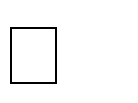 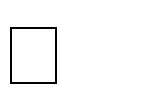 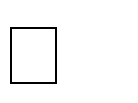 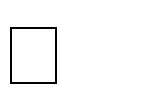 dostęp do przeglądania informacji w siedzibie szkoły  kserokopiapliki komputerowe PRZEKAZANIE INFORMACJI: *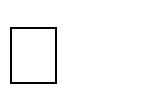 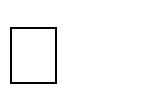 jako kserokopii  w formie elektronicznej UDOSTĘPNIENIE NA NOŚNIKU ELEKTROMAGNETYCZNYM: *  	CD-ROM FORMA PRZEKAZANIA INFORMACJI: * Przesłanie informacji pocztą elektroniczną pod adres ..........................................................  	Przesłanie informacji pocztą pod adres**.........................................................................  Odbiór osobiście przez wnioskodawcę  ..................................................... 	 	.............................................. 	Miejscowość, data  	 	 	podpis wnioskodawcy * proszę zakreślić właściwe pole krzyżykiem ** wypełnić jeśli adres jest inny niż podany wcześniej ZSP w Wysokiej  zastrzega prawo pobrania opłaty za udostępnienie informacji we wskazanej we wniosku formie, w przypadku o którym mowa w art.15 ustawy o dostępie do informacji publicznej ZAŁĄCZNIK NR 2 DO INSTRUKCJI Rejestru wniosków o udostępnienie informacji publicznej ZAŁĄCZNIK NR 3 DO INSTRUKCJI  Cennik opłat za dodatkowe koszty związane ze wskazanym we wniosku sposobem udostępniania informacji publicznej Załącznik  Nr 4KARTA INFORMACYJNAImię i nazwisko pracownika, który wytworzył lub przechowuje informację publiczną podlegającą publikacji na stronie BIPLp.data wpływuforma wniosku pisemna/elektronicznaod kogo wpłynął wniosekprzedmiot wnioskudata przekazania i komu przekazanowniosekdata udzielenia odpowiedzi na wniosekuwagi123456lp. Rodzaj usługi Jednostka rozliczeniowa Opłata jednostkowa brutto (w złotych) 1 Usługi kserograficzne: Czarno-białe: a) format A4                         b) format A3 kolorowe:      a) format A4 arkusz 0,15 0,30 2,00 2 Płyty CD sztuka 3,50 3 Wysyłka pocztowa Wg taryfy operatora pocztowego 4 Poczta elektroniczna Bezpłatnie Tytuł informacji (czego dotyczy):Sugerowane miejsce publikacji informacji na stronie BIP:Informację wytworzył/a: (imię i nazwisko): Data wytworzenia informacji:(podpisania dokumentu):Informację zatwierdził/a do publikacji w BIP:(imię i nazwisko)Data zatwierdzenia informacji:Podpis osoby zatwierdzającej informacjęInformację otrzymał do zamieszczenia w BIP: (imię i nazwisko)Uwagi: